Total number of marks: 144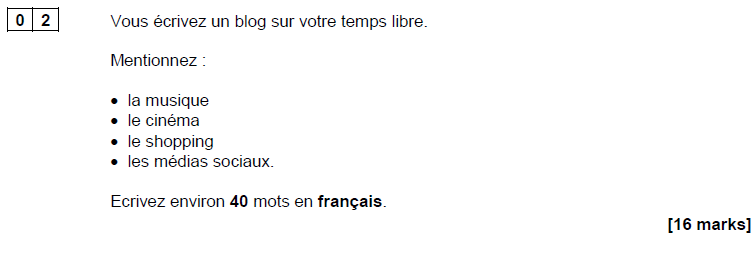 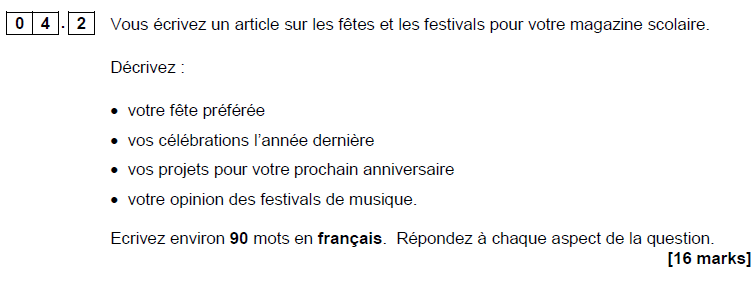 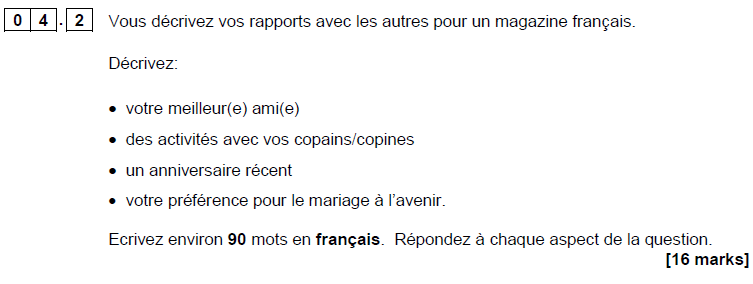 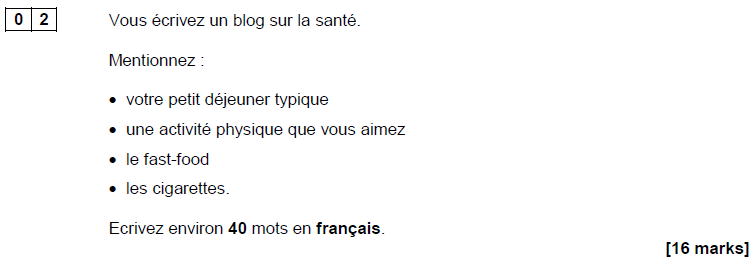 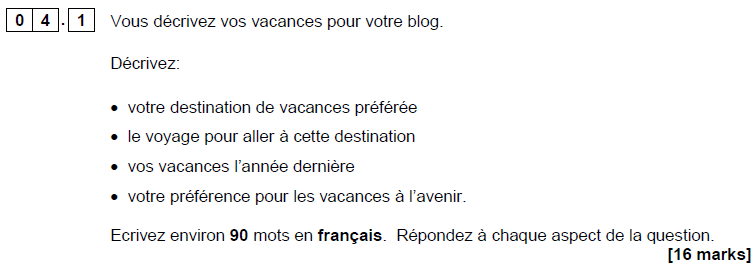 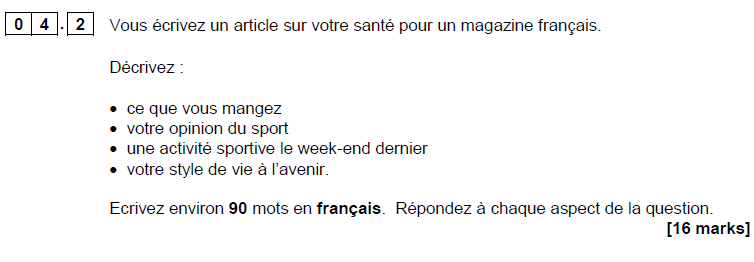 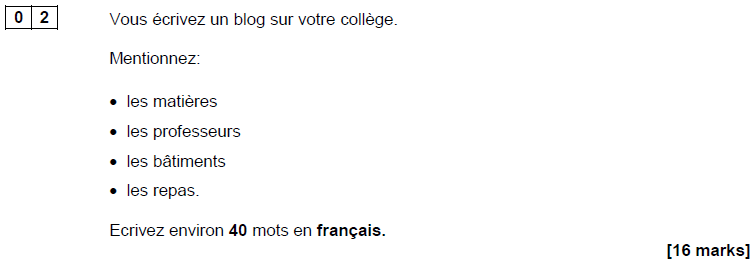 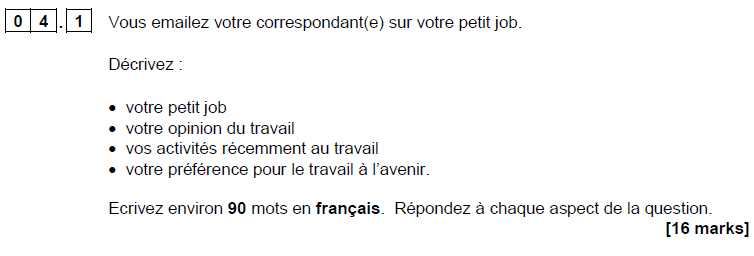 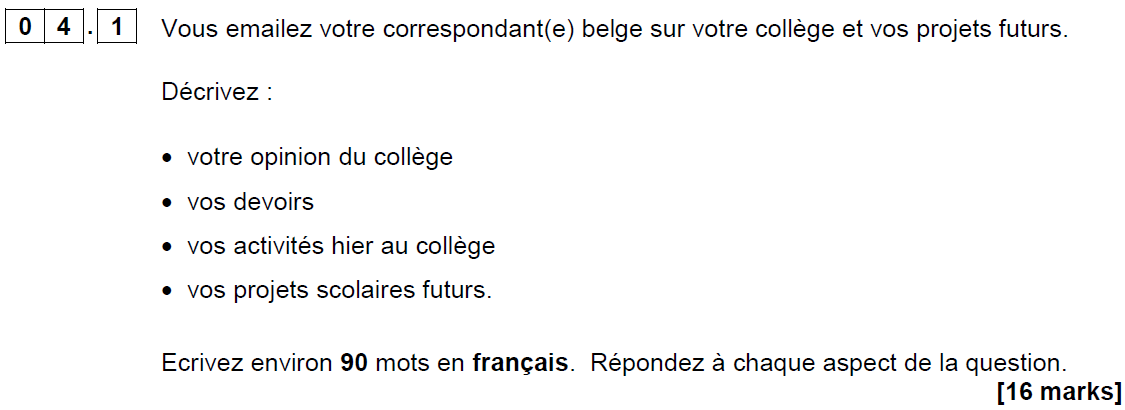 GCSEFRENCHPaper 4: Writing Foundation Tier